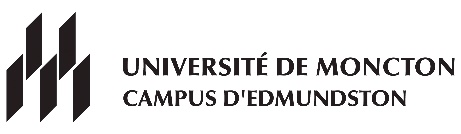 B traduction Automne 2021- Inscrire 1 cours d’anglais.- Inscrire 1 cours de français.Consulter le répertoire à l’adresse suivante : http://socrate.umoncton.ca    LundiLundiMardiMardiMercrediMercrediJeudiVendrediTRAD2420NRC 3267TRAD2420NRC 3267FASS1000NRC 3029FASS1000NRC 3029TRAD2420NRC 3267TRAD2420NRC 3267FASS1000NRC 3029FASS1000NRC 30298h30TRAD2420NRC 3267TRAD2420NRC 3267FASS1000NRC 3029FASS1000NRC 3029TRAD2420NRC 3267TRAD2420NRC 3267FASS1000NRC 3029FASS1000NRC 3029TRAD2420NRC 3267TRAD2420NRC 3267FASS1000NRC 3029FASS1000NRC 3029TRAD2420NRC 3267TRAD2420NRC 3267TRAD2420NRC 3267TRAD2420NRC 326710h00TRAD2420NRC 3267TRAD2420NRC 3267TRAD2420NRC 3267TRAD2420NRC 3267TRAD2420NRC 3267TRAD2420NRC 326711h30PAUSEPAUSEPAUSEPAUSEPAUSEPAUSEPAUSEPAUSEPAUSEPAUSEPAUSE12h00FASS1000NRC 3029FASS1000NRC 3029FASS1000NRC 3029FASS1000NRC 302913h30FASS1000NRC 3029FASS1000NRC 3029FASS1000NRC 3029FASS1000NRC 3029FASS1000NRC 3029FASS1000NRC 302915h0016h30ESPA1611NRC 2996ESPA1611NRC 299618h00ESPA1611NRC 2996ESPA1611NRC 2996ouESPA1611NRC 2996ESPA1611NRC 299618h30ESPA1611NRC 2996ESPA1611NRC 2996ESPA1611NRC 2996ESPA1611NRC 2996